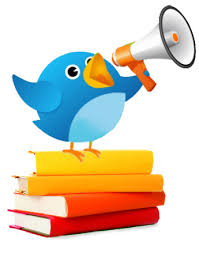 April 18: Field Day (Contact PTA to sign up to volunteer!)April 19: HolidayApril 22-26: Spring Break! Be sure your student is reading every night and you are signing his/her reading log. This is checked weekly for a homework grade. If there is no signature, homework is not complete.  What are we Learning? Math- GeometryELA-Central Message, Text Features, Major Events, Key Details, BMEScience- Life Cycles (We are hatching chicks!)Social Studies- Economics (Producers and Consumers Project)Help us fight germs during flu season! We are out of tissues! If you can donate, please do. If you are not receiving our classroom School Messenger emails, please let me know as soon as possible. Check out our Twitter page! All students who follow our Twitter page will get a blue ticket that may be drawn for Cartoon Friday Lunch with Mrs. Perry! Find it at Tiffany Perry @Tiffany55311015.Check out our new BES PTA Facebook page at https://www.facebook.com/BunnElementarySchoolPTAMrs. Perry’s Contact Information		919-496-4015 ext. 302 	 	tiffanyperry@fcschools.net